Obedience to Authority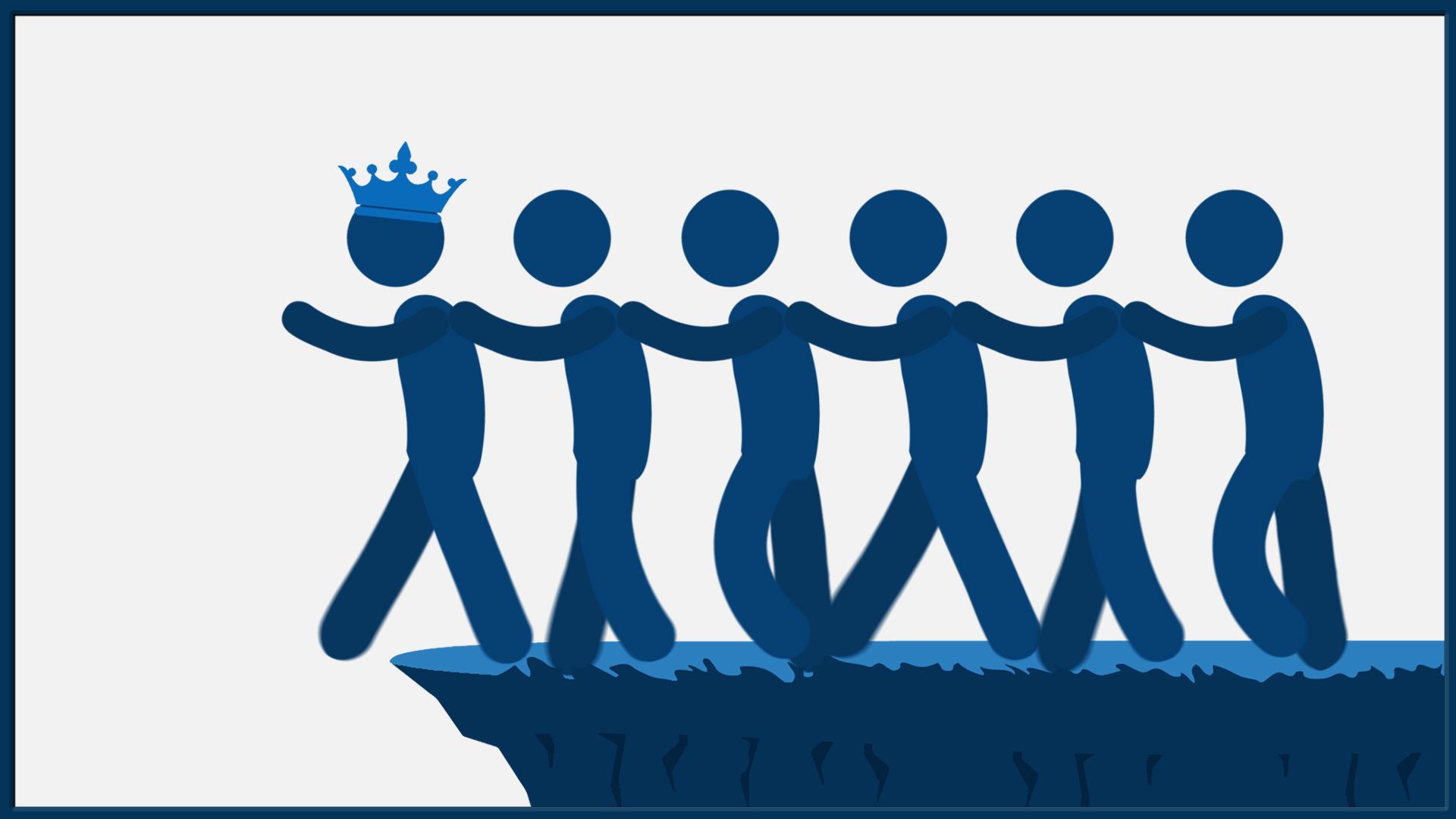 #1TODAY’S LEARNING MATERIAL#2Questions:Do you sometimes find it difficult to respect those who have a measure of authority over you (parent, older sibling, boss, professor etc.)?We hear or come across commands, instructions, directions, and orders every day.  What is it that makes us obey them?What is it that makes us disobey them?#3Question:        Is it better to help others because you want to help or because it is a Mitzvah from the Torah?Question:        What is the reason for there being greater merit in doing that which is commanded than for doing that which is not commanded?#4Question:        How do you know when to fully trust authority?Questions:  At what point does respect for authority stop and you have to make your own decisions?Why would so many people listen to a higher authority when they are told to do something, even if they feel it is wrong? Does the explanation, "I was following orders" exonerate Nazis and participants in the Milgram experiment? If not, this suggests that we should question authority. How then can governments and other authoritative bodies operate, if the subjects are not expected to listen unequivocally?#5Questions:Does this mishnah refer to a good government or to any government?What’s better - no government, or a bad, corrupt government?Is there an advantage to defer to authority figures even if you know that they are wrong?What would happen if there were no authority?#6Question:        What is one idea that we discussed today that you felt connected to and can implement in your life?